с. Кичменгский Городок         В связи с досрочным прекращением полномочий  депутата Муниципального Собрания Шабаковой И.В., в соответствии со ст. 22 Устава Кичменгско-Городецкого муниципального района, ст. 15 Регламента Муниципального Собрания Кичменгско-Городецкого муниципального района, утвержденного  решением Муниципального Собрания от 27.02.2014 года № 38,  Муниципальное Собрание РЕШИЛО: 1.Избрать председателем постоянной комиссии Муниципального Собрания Кичменгско-Городецкого муниципального района по социальным вопросам и экологии Голыгину Татьяну Михайловну.       2.Настоящее решение вступает в силу со дня его принятия, подлежит размещению на сайте Кичменгско-Городецкого муниципального района в сети Интернет.Глава Кичменгско-Городецкого муниципального  района                       			                   Л.Н. Дьякова               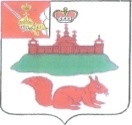 МУНИЦИПАЛЬНОЕ СОБРАНИЕКИЧМЕНГСКО-ГОРОДЕЦКОГО МУНИЦИПАЛЬНОГО РАЙОНАВОЛОГОДСКОЙ ОБЛАСТИМУНИЦИПАЛЬНОЕ СОБРАНИЕКИЧМЕНГСКО-ГОРОДЕЦКОГО МУНИЦИПАЛЬНОГО РАЙОНАВОЛОГОДСКОЙ ОБЛАСТИМУНИЦИПАЛЬНОЕ СОБРАНИЕКИЧМЕНГСКО-ГОРОДЕЦКОГО МУНИЦИПАЛЬНОГО РАЙОНАВОЛОГОДСКОЙ ОБЛАСТИРЕШЕНИЕРЕШЕНИЕРЕШЕНИЕот30.10.2020№255Об избрании председателя постоянной  комиссии Муниципального Собрания Кичменгско-Городецкого муниципального района по социальным вопросам и экологии  